Izjava staršev pred vstopom otroka v šolo ob sproščanju ukrepov za zajezitev širjenja COVID-19Moj otrok ____________________________________________ (ime in priimek otroka)1. v zadnjih 14 dneh ni imel kateregakoli od naslednjih simptomov/znakov: povišana telesnatemperatura, kašelj, glavobol, slabo počutje, boleče žrelo, nahod, težko dihanje (občutekpomanjkanja zraka), driska oz. je bil v tem obdobju zdrav;2. v zadnjih 14 dneh ni bil v stiku z osebo, pri kateri je bila potrjena okužba s SARS-CoV-2.3. Če se bodo pri mojem otroku pojavili zgoraj navedeni znaki/simptomi ali bo potrjena okužba s SARS-CoV-2 pri osebi, ki z otrokom biva v istem gospodinjstvu (najpogosteje družinski član), bo otrok ostal doma.Kraj in datum:____________________________________Podpis:__________________________________________Če vaš otrok zboli z zgoraj navedenimi znaki/simptomi ali bo potrjena okužba s SARS-CoV-2 pri osebi, ki z otrokom biva v istem gospodinjstvu (najpogosteje družinski član), naj ostane doma in omeji stike z drugimi ljudmi. Če je otrok bolan, za nadaljnja navodila pokličite otrokovega izbranega ali dežurnega zdravnika. V primeru potrjene okužbe v družini ali drugega tesnega stika z okuženo osebo boste nadaljnja navodila prejeli od epidemiološke službe.Priporočamo vam, da otrok omeji stike s starejšimi (npr. s starimi starši) in osebami s pridruženimikroničnimi boleznimi ali imunskimi pomanjkljivostmi, saj so le-ti bolj ogroženi za težek potekbolezni. Druženje otrok namreč poveča tveganje za okužbo otroka.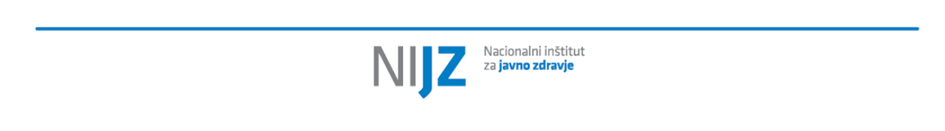 